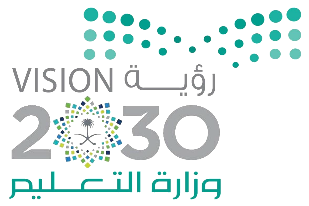          استعن بالله أولا , ثم أجب على الأسئلة الآتية وتأكد من إجابتك على جميع الأسئلة قبل تسليم ورقة الإجابة	اختر الإجابة الصحيحة فيما يلي : ضع علامة (√) أمام الإجابة الصحيحة وعلامة (×) أمام الإجابة الخاطئة : اذكر ثلاثة عصور إسلامية :1-...............................2-...............................3-...............................ماسبب اختيار الدرعية عاصمة للدولة السعودية الأولى ؟.................................................................................................ج) لماذا وصف الإمام سعود بن عبدالعزيز بسعود الكبير ؟..................................................................................................املأ الفراغات بما يناسبه في الشكل التالي :( الإمام عبدالله بن سعود – أحمد طوسون – غالية البقمية – عابدين بك – بخروش بن علاس- مصطفى بك)معركة وادي الصفراء ( 1226هـ ) :معركة تربة ( 1228 هـ ) :معركة عسير وزهران (1228ه – 1230 ه):تمنياتي لكم بالتوفيق و النجاحاستعن بالله ثم أجب عن الأسئلة التالية: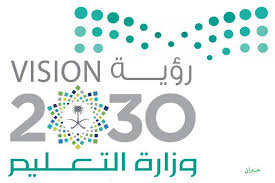 اسئلة اختبار الفصل الدراسي الأول لمادة الدراسات الاجتماعية الصف السادس ( الدور الأول )  لعام 1444 اسم الطالب ...................................................................              الفصل......................                             السؤال الأول : أ) ضع إشارة ( ✓ ) امام الإجابة الصحيحة وإشارة ( × ) أمام الإجابة الخاطئة:السؤال الثاني: أ) اختار الإجابة الصحيحة فيما يلي بوضع دائرة عليها: 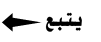 ب) صنف الجوانب الحضارية للدولة السعودية الأولى والثانية في الجدول التالي: السؤال الثالث: أ) املأ الفراغات بما يناسبها من خلال الكلمات المساعدة: 1) من صفات الامام تركي بن عبدالله ........................................2) من العصور ما قبل التاريخ العصر .......................................3) هو تدوين الاحداث في الماضي وتفسيرها .................................4) من طرق نشر الأمن في الدولة السعودية تطوير ..........................5) فترة ابتداء حاكم و نهايته ................................................6) النداء الذي بين الحماس والفخر والانتماء للوطن يسمى نخوة ...................................تمت الأسئلةتمنياتي لكم بالتوفيق المملكة العربية السعوديةوزارة التعليمإدارة التعليم بمنطقة  .........مكتب التعليم بمحافظة ..............التاريخ :    /    / 1444هـالفصل الدراسي: الأول ( الدور الأول )الزمن : ساعة اختبار مادة الدراسات الاجتماعية للصف السادس الابتدائي لعام 1444هـاسم الطالب: .....................................................رقم الجلوس (                    )   رقم                 السؤال الدرجة كتابةالدرجة رقماًالمصححالمراجعالسؤال الأولالسؤال الثانيالسؤال الثالثالسؤال الرابعالدرجة النهائيةرقماكتابةكتابةكتابة1هو تدوين الأحداث التي حدثت في الماضي وتفسيرها :هو تدوين الأحداث التي حدثت في الماضي وتفسيرها :هو تدوين الأحداث التي حدثت في الماضي وتفسيرها :التاريخالتاريخالجغرافيا علم النفس2فترة ابتداء حاكم ونهايته :فترة ابتداء حاكم ونهايته :فترة ابتداء حاكم ونهايته :العهدالعهدالعصرالعقد 3القرن هو :القرن هو :القرن هو :100سنة100سنة90 سنة80سنة 4مدة الحياة كاملة أو الزمن :مدة الحياة كاملة أو الزمن :مدة الحياة كاملة أو الزمن :الدهرالدهرالحقبة  العقد 5من العصور الإسلامية : من العصور الإسلامية : من العصور الإسلامية : العصر العباسيالعصر العباسيالعصر البرونزيالعصر الحجري6مؤسس الدولة السعودية الأولى :مؤسس الدولة السعودية الأولى :مؤسس الدولة السعودية الأولى :الإمام محمد بن سعود الإمام محمد بن سعود الإمام عبدالعزيز بن محمد الإمام سعود بن عبدالعزيز 7عرف عهده بالفترة الذهبية للدولة السعودية الأولى :عرف عهده بالفترة الذهبية للدولة السعودية الأولى :عرف عهده بالفترة الذهبية للدولة السعودية الأولى :الإمام عبدالعزيز بن محمد  الإمام عبدالعزيز بن محمد  الإمام سعود بن عبدالعزيزالإمام محمد بن سعود 8    استمرت معركة وادي الصفراء :	 8    استمرت معركة وادي الصفراء :	 8    استمرت معركة وادي الصفراء :	 8    استمرت معركة وادي الصفراء :	أربعة أيامأربعة أيامثلاث أيامخمسة أيام9	أطلق الأهالي على معركة الحلوة معركة :9	أطلق الأهالي على معركة الحلوة معركة :9	أطلق الأهالي على معركة الحلوة معركة :9	أطلق الأهالي على معركة الحلوة معركة :الخندقالخندقالرومالقادسية10   أصبحت مدينة ................. عاصمة الدولة السعودية الثانية:10   أصبحت مدينة ................. عاصمة الدولة السعودية الثانية:10   أصبحت مدينة ................. عاصمة الدولة السعودية الثانية:10   أصبحت مدينة ................. عاصمة الدولة السعودية الثانية:الدرعيةالدرعيةالرياضالرس11   مؤسس الدولة السعودية الثانية هو الإمام :11   مؤسس الدولة السعودية الثانية هو الإمام :11   مؤسس الدولة السعودية الثانية هو الإمام :11   مؤسس الدولة السعودية الثانية هو الإمام :عبدالرحمن بن فيصلعبدالرحمن بن فيصلفيصل بن تركيتركي بن عبدالله12    الحاكم الثاني للدولة السعودية الأولى هو الإمام :	12    الحاكم الثاني للدولة السعودية الأولى هو الإمام :	12    الحاكم الثاني للدولة السعودية الأولى هو الإمام :	12    الحاكم الثاني للدولة السعودية الأولى هو الإمام :	سعود بن عبدالعزيز سعود بن عبدالعزيز عبدالله بن سعودعبدالعزيز بن محمدالعبــــــــــــــــــــــــــــــــــــــــــــــــــــــــــــــــــــــــــــــــــــــــارةالإجابة1من فوائد التاريخ تعزيز الهوية الوطنية  .                     2العصر الحجري من عصور ما قبل التاريخ.3العقد عشر سنوات .                                      4اهتم الإمام عبدالعزيز بن محمد بن سعود بالصغار وشجعهم.5تأسست الدولة السعودية الثانية عام 1240 هـ.6الحاكم الثاني للدولة الثانية الإمام فيصل بن تركي.7من أسباب عودة الدولة السعودية الثانية أنها ذات مبادئ وقيم .8حدثت معركة الرس في القصيم عام 1232 هـ .9انهزمت القوات العثمانية في معركة تربة .10سقطت الدولة السعودية الأولى في عهد الإمام عبدالله بن سعود.11التاريخ لا يقدم لنا العظة والعبرة .                    12السنة 1145 هـ في القرن الثالث عشر  .               13تأسست الدولة السعودية الأولى عام 1157 ه.	14توفي الإمام محمد بن سعود في مكة المكرمة .15قصر سلوى أسسه الإمام محمد بن سعود.بسم الله الرحمن الرحيمبسم الله الرحمن الرحيمبسم الله الرحمن الرحيمبسم الله الرحمن الرحيمالمملكة العربية السعودية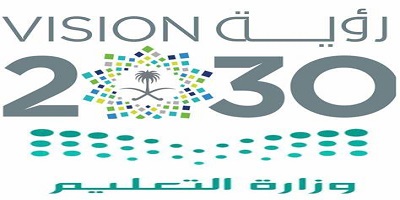 اسم الطالب:اسم الطالب:وزارة التعليم المادة :الدراسات الاجتماعيةالمادة :الدراسات الاجتماعيةإدارة تعليم .......................... الصف: السادس الابتدائيالصف: السادس الابتدائيمدرسة ..............................الزمن : ساعةالزمن : ساعةالدرجة كتابة:40اسم المصححتوقيعهتوقيعهاسم المراجعتوقيعهتوقيعهإختبار نهاية الفصل الدراسي الأول (الدور الأول) لعام 1444هـإختبار نهاية الفصل الدراسي الأول (الدور الأول) لعام 1444هـإختبار نهاية الفصل الدراسي الأول (الدور الأول) لعام 1444هـإختبار نهاية الفصل الدراسي الأول (الدور الأول) لعام 1444هـ20السؤال الأول: ضع علامة (√) أمام العبارة الصحيحة وعلامة (X) أمام العبارة الخاطئة:السؤال الأول: ضع علامة (√) أمام العبارة الصحيحة وعلامة (X) أمام العبارة الخاطئة:السؤال الأول: ضع علامة (√) أمام العبارة الصحيحة وعلامة (X) أمام العبارة الخاطئة:1من فوائد التاريخ تعزيز الهوية الوطنية2العصر الحجري من عصور ماقبل التاريخ3السنة 1400 هي في القرن السابع عشر4التاريخ لا يقدم لنا العظة والعبرة5من العصور الإسلامية  : العصرالاموي والعصر العباسي6القرن مدة زمنية مقدارها 100 سنة7توفي الامام محمد بن سعود في مدينة جازان8التاريخ يساعد على فهم الحاضر وتوقع المستقبل9ظهرت البدع والخرفات قبل تأسيس الدولة السعودية الأولى10نخوة العوجا نخوة الدولة السعودية وهي النداء الذي يبث الحماس والفخر11من الواجب علينا تجاه الوطن الولاء لله ثم للقيادة الحكيمة12عانت شبة الجزيرة العربية قبل الحكم السعودي من ظهور البدع والخرافات13قبل الحكم السعودي لم تكن شبة الجزيرة العربية تخضع لحكم موحد14من المعارك التي حدثت في عهد الدولة السعودية الأولى معركة الرس في القصيم15تأثر الاقتصاد قبل الحكم السعودي بغياب الدولة الموحده فقد كانت الطرق غير آمنه16قدم الشيخ محمد بن عبدالوهاب الى الدرعية لطلب تأييد الدعوة من الامام محمد بن سعود17خصصت الدولة يوم (التأسيس) ليكون مناسبة وطنية للإعتزاز بالجذور الراسخة للدولة18نظم أئمة الدولة السعودية الجانب العسكري من أجل توحيد الوطن19تأسست الدولة السعودية على نظام إداري واضح قائم على أسس منها : البيعة20اعتنت الدولة السعودية بالمجتمع وخدمته فقامت بتوزيع الإعانات لمساعدة الاسرالسؤال الثاني : إختر الإجابة الصحيحة:السؤال الثاني : إختر الإجابة الصحيحة:201- العقد مدة زمنية مقدارها:1- العقد مدة زمنية مقدارها:1- العقد مدة زمنية مقدارها:1- العقد مدة زمنية مقدارها:10 سنوات7 سنوات3 سنوات5 سنوات2- تأسست الدولة السعودية الأولى عام :2- تأسست الدولة السعودية الأولى عام :2- تأسست الدولة السعودية الأولى عام :2- تأسست الدولة السعودية الأولى عام :1139هـ1222هـ1333هـ1444هـ3- عاصمة الدولة السعودية الأولى :3- عاصمة الدولة السعودية الأولى :3- عاصمة الدولة السعودية الأولى :3- عاصمة الدولة السعودية الأولى :الدرعيةالمدينةمكةالباحة4- قدم الشيخ محمد بن عبدالوهاب إلى الدرعية بسبب:4- قدم الشيخ محمد بن عبدالوهاب إلى الدرعية بسبب:4- قدم الشيخ محمد بن عبدالوهاب إلى الدرعية بسبب:4- قدم الشيخ محمد بن عبدالوهاب إلى الدرعية بسبب:قوة حاكمهاضعف حاكمهاللتجارةللسياحة5- عرف عهد الإمام سعود بن عبدالعزيز بالفترة :5- عرف عهد الإمام سعود بن عبدالعزيز بالفترة :5- عرف عهد الإمام سعود بن عبدالعزيز بالفترة :5- عرف عهد الإمام سعود بن عبدالعزيز بالفترة :الذهبيةالطائفيةالمجاعاتالعثمانية6- أسهمت البطلة غالية البقمية في إنتصار السعوديين على الأعداء في معركة:6- أسهمت البطلة غالية البقمية في إنتصار السعوديين على الأعداء في معركة:6- أسهمت البطلة غالية البقمية في إنتصار السعوديين على الأعداء في معركة:6- أسهمت البطلة غالية البقمية في إنتصار السعوديين على الأعداء في معركة:تربةجازانصنعاءحائل7- في عام 850 هـ تأسست الدرعية على يد :7- في عام 850 هـ تأسست الدرعية على يد :7- في عام 850 هـ تأسست الدرعية على يد :7- في عام 850 هـ تأسست الدرعية على يد :مانع المريديإبراهيم باشاسعود الكبيرالملك فهد8- من صفات الإمام محمد بن سعود:8- من صفات الإمام محمد بن سعود:8- من صفات الإمام محمد بن سعود:8- من صفات الإمام محمد بن سعود:قوة الشخصيةالضعفالتهاونالكذب9- آخر حكام الدولة السعودية الأولى هو الإمام:9- آخر حكام الدولة السعودية الأولى هو الإمام:9- آخر حكام الدولة السعودية الأولى هو الإمام:9- آخر حكام الدولة السعودية الأولى هو الإمام:هارون الرشيدأبو جعفر المنصورفيصل بن تركيعبدالله بن سعود10- إستمرت معركة وادي الصفراء:10- إستمرت معركة وادي الصفراء:10- إستمرت معركة وادي الصفراء:10- إستمرت معركة وادي الصفراء:ثمانية أيام سبعة أيامتسعة أيامثلاثة أيام11- قاتل الأبطال  طامي بن شعيب وبخروش بن علاس  في معارك: 11- قاتل الأبطال  طامي بن شعيب وبخروش بن علاس  في معارك: 11- قاتل الأبطال  طامي بن شعيب وبخروش بن علاس  في معارك: 11- قاتل الأبطال  طامي بن شعيب وبخروش بن علاس  في معارك: تبوكالأحساءينبع والجبيلعسير وزهران12- عاصمة الدولة السعودية الثانية :12- عاصمة الدولة السعودية الثانية :12- عاصمة الدولة السعودية الثانية :12- عاصمة الدولة السعودية الثانية :القاهرةالدمامنجرانالرياض13- مؤسس الدولة السعودية الثانية هو الإمام:13- مؤسس الدولة السعودية الثانية هو الإمام:13- مؤسس الدولة السعودية الثانية هو الإمام:13- مؤسس الدولة السعودية الثانية هو الإمام:محمد بن عبدالوهابمروان بن محمدعبدالعزيز بن محمدتركي بن عبدالله14- تأسست الدولة السعودية الثانية عام :14- تأسست الدولة السعودية الثانية عام :14- تأسست الدولة السعودية الثانية عام :14- تأسست الدولة السعودية الثانية عام :1400 هـ1300هـ1100 هـ1240هـ15-  حدثت عام 1253هـ وسماها الأهالي بمعركة الروم هي معركة :15-  حدثت عام 1253هـ وسماها الأهالي بمعركة الروم هي معركة :15-  حدثت عام 1253هـ وسماها الأهالي بمعركة الروم هي معركة :15-  حدثت عام 1253هـ وسماها الأهالي بمعركة الروم هي معركة :بدرأحدتبوكالحلوة16- الحاكم الثاني للدولة السعودية الثانية هو الإمام:16- الحاكم الثاني للدولة السعودية الثانية هو الإمام:16- الحاكم الثاني للدولة السعودية الثانية هو الإمام:16- الحاكم الثاني للدولة السعودية الثانية هو الإمام:عبدالله بن عبدالعزيزعبدالعزيز بن سعودمحمد بن مقرنفيصل بن تركي17- عادت الدولة السعودية الثانية مرة أخرى لإنها دولة:17- عادت الدولة السعودية الثانية مرة أخرى لإنها دولة:17- عادت الدولة السعودية الثانية مرة أخرى لإنها دولة:17- عادت الدولة السعودية الثانية مرة أخرى لإنها دولة:ضعيفةبعيدةتجاريةذات قيم ومبادئ18- كانت نهاية الدولة السعودية الأولى عام :18- كانت نهاية الدولة السعودية الأولى عام :18- كانت نهاية الدولة السعودية الأولى عام :18- كانت نهاية الدولة السعودية الأولى عام :800هـ900هـ1150هـ1233هـ19- إزدهر التعليم في أنحاء الدولة السعودية ومن مظاهره:19- إزدهر التعليم في أنحاء الدولة السعودية ومن مظاهره:19- إزدهر التعليم في أنحاء الدولة السعودية ومن مظاهره:19- إزدهر التعليم في أنحاء الدولة السعودية ومن مظاهره:حرق الكتبتعيين الأمراءالجهلرعاية العلماء20- معركة المليداء عام 1308 هـ حدثت في عهد الدولة السعودية:20- معركة المليداء عام 1308 هـ حدثت في عهد الدولة السعودية:20- معركة المليداء عام 1308 هـ حدثت في عهد الدولة السعودية:20- معركة المليداء عام 1308 هـ حدثت في عهد الدولة السعودية:الثالثةالأولىالرابعةالثانيةالمصححالمراجعالدرجة كتابةالدرجة رقما1من أهم نتائج معركة وادي الصفراء انتصار العثمانيين وهزيمة السعوديين 2من الواجب علينا تجاه الوطن الفخر به والعمل بإخلاص لأجل رقيه 3من فوائد التاريخ يقدم العظة والعبرة 4العقد يساوي 10 سنوات 5أطلق مانع المريدي على منطقتي المليبيد وغصيبة الدرعية 6رحب الإمام محمد بن سعود بدعوة الشيخ محمد بن عبدالوهاب 7من شعار يوم التأسيس النخلة والصقر8من أهم صفات الإمام محمد بن سعود التدين ومخافة الله 9من أسباب عودة الدولة السعودية انها ذات مبادئ و قيم 10من المعارك التي خاضتها الدولة السعودية معركة عسير وزهران11أصبحت الدرعية خراباً ودماراً بسبب وحشية إبراهيم باشا 12ظهور البدع الخرافات قبل تأسيس الدولة السعودية الأولى 13توفى الإمام محمد بن سعود في مدينة تبوك1عرف عهد الإمام سعود بن عبدالعزيز بالفترة عرف عهد الإمام سعود بن عبدالعزيز بالفترة عرف عهد الإمام سعود بن عبدالعزيز بالفترة عرف عهد الإمام سعود بن عبدالعزيز بالفترة عرف عهد الإمام سعود بن عبدالعزيز بالفترة أالتأسيس بالذهبية جالضعف 2استمرت معركة وادي صفراء استمرت معركة وادي صفراء استمرت معركة وادي صفراء استمرت معركة وادي صفراء استمرت معركة وادي صفراء أأربعة أيام بثلاثة أيام جخمسة أيام 3كانت منطقة اليمامة قديما ًمهد: كانت منطقة اليمامة قديما ًمهد: كانت منطقة اليمامة قديما ًمهد: كانت منطقة اليمامة قديما ًمهد: كانت منطقة اليمامة قديما ًمهد: أالفقرب     الحضاراتجالحروب 4 سمى قصر الحكم في الدرعية بقصر: سمى قصر الحكم في الدرعية بقصر: سمى قصر الحكم في الدرعية بقصر: سمى قصر الحكم في الدرعية بقصر: سمى قصر الحكم في الدرعية بقصر: أالمصمك بسلوى جالشنانة5 حاصرت القوات العثمانية الدرعية مدة: حاصرت القوات العثمانية الدرعية مدة: حاصرت القوات العثمانية الدرعية مدة: حاصرت القوات العثمانية الدرعية مدة: حاصرت القوات العثمانية الدرعية مدة: أثلاثة أشهر بستة أشهر جخمسة أشهر 6فترة ابتداء دولة ونهايتها: فترة ابتداء دولة ونهايتها: فترة ابتداء دولة ونهايتها: فترة ابتداء دولة ونهايتها: فترة ابتداء دولة ونهايتها: أحقبة بعصر جزمن 7انتهت الدولة السعودية الأولى بسقوط انتهت الدولة السعودية الأولى بسقوط انتهت الدولة السعودية الأولى بسقوط انتهت الدولة السعودية الأولى بسقوط انتهت الدولة السعودية الأولى بسقوط أالدرعية بمكة المكرمة جالطائف 8وصف بعض المؤرخين الامام سعود بن عبدالعزيز وصف بعض المؤرخين الامام سعود بن عبدالعزيز وصف بعض المؤرخين الامام سعود بن عبدالعزيز وصف بعض المؤرخين الامام سعود بن عبدالعزيز وصف بعض المؤرخين الامام سعود بن عبدالعزيز أالكبير بالزاهد جالمجاهد 9أطلق الأهالي على معركة الحلوة معركة أطلق الأهالي على معركة الحلوة معركة أطلق الأهالي على معركة الحلوة معركة أطلق الأهالي على معركة الحلوة معركة أطلق الأهالي على معركة الحلوة معركة أالروم بالخندق جالقادسية10أصبحت مدينة ............ عاصمة الدولة السعودية الثانية أصبحت مدينة ............ عاصمة الدولة السعودية الثانية أصبحت مدينة ............ عاصمة الدولة السعودية الثانية أصبحت مدينة ............ عاصمة الدولة السعودية الثانية أصبحت مدينة ............ عاصمة الدولة السعودية الثانية أالرياض بحائل جالطائف 11ادارت البطلة السعودية غالية البقمية معركة ادارت البطلة السعودية غالية البقمية معركة ادارت البطلة السعودية غالية البقمية معركة ادارت البطلة السعودية غالية البقمية معركة ادارت البطلة السعودية غالية البقمية معركة أتربه بعسير وزهران جالدرعية 12تأسست الدولة السعودية الثانية عام تأسست الدولة السعودية الثانية عام تأسست الدولة السعودية الثانية عام تأسست الدولة السعودية الثانية عام تأسست الدولة السعودية الثانية عام أ1139هـب1240هـج1249هـ13مؤسس الدولة السعودية الأولىمؤسس الدولة السعودية الأولىمؤسس الدولة السعودية الأولىمؤسس الدولة السعودية الأولىمؤسس الدولة السعودية الأولىأالامام محمد بن سعودبالامام سعود بن عبدالعزيزجالامام عبدالله بن سعودتوفير الأمن للحجاجبناء الأبراج والأسوارانشاء دور التعليمولاية العهدالإدارة والحكم التعليم العمران خدمة الحرمين الشريفين التاريخالشجاعة والعدلنظام العسسالحجري العوجاالعهد 